45°-os elágazó gördülő tömítő gyűrűvel ABZ 200-80Csomagolási egység: 1 darabVálaszték: K
Termékszám: 0055.0409Gyártó: MAICO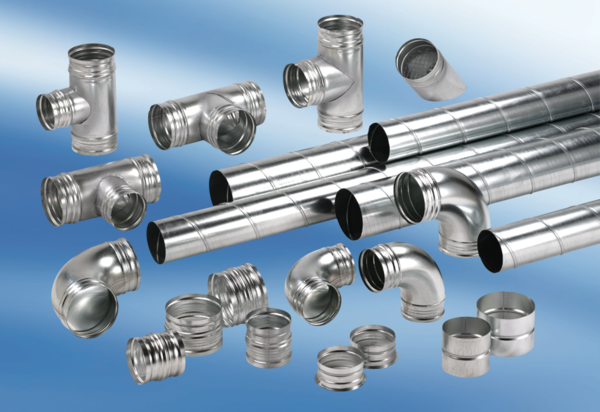 